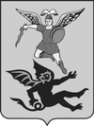 МУНИЦИПАЛЬНОЕ ОБРАЗОВАНИЕ «ГОРОД АРХАНГЕЛЬСК»КОНТРОЛЬНО-СЧЕТНАЯ ПАЛАТА МУНИЦИПАЛЬНОГО ОБРАЗОВАНИЯ«ГОРОД АРХАНГЕЛЬСК»163000, Архангельская область, г.Архангельск, пл.В.И.Ленина, д.5, тел./факс:606-782Информация о ходе исполнения бюджета муниципального образования «Город Архангельск» за 9 месяцев 2018 года24 декабря 2018 года 	                                                                                      г.Архангельск    	    	Информация о ходе исполнения бюджета муниципального образования «Город Архангельск» (далее – городской бюджет) за 9 месяцев 2018 года подготовлена в соответствии со статьей 268.1 Бюджетного кодекса РФ, пунктом 9 части 2 статьи 9 Федерального закона от 07.02.2011 № 6-ФЗ «Об общих принципах организации и деятельности контрольно-счетных органов субъектов Российской Федерации и муниципальных образований», пунктом 9 части 1 статьи 8 Положения о контрольно-счетной палате муниципального образования «Город Архангельск», утвержденного решением Архангельской городской Думы от 25.04.2012 № 420, на основании Плана деятельности контрольно-счетной палаты муниципального образования «Город Архангельск» на 2018 год, утвержденного распоряжением контрольно-счетной палаты муниципального образования «Город Архангельск» от 28.12.2017 № 62р, распоряжения контрольно-счетной палаты муниципального образования «Город Архангельск» от 06.11.2018 № 40р.Информация о ходе исполнения городского бюджета подготовлена на основании копии отчета об исполнении городского бюджета за 9 месяцев 2018 года (отчет утвержден постановлением Администрации муниципального образования «Город Архангельск» (далее – Администрация МО «Город Архангельск») от 25.10.2018 № 1306 «Об исполнении городского бюджета за 9 месяцев 2018 года» (далее – Отчет)), направленного в адрес контрольно-счетной палаты муниципального образования «Город Архангельск» письмом от 29.10.2018 № 03-15/1805, информации Управления Федерального казначейства по Архангельской области и Ненецкому автономному округу (исх.№ 24-36-18/28 от 01.11.2018).Общие положенияПредставленный Отчет составлен в соответствии с Положением о составлении и утверждении отчета об исполнении городского бюджета за 1 квартал, полугодие и девять месяцев текущего финансового года, утвержденным распоряжением Администрации МО «Город Архангельск» от 30.03.2016 № 744р.Городской бюджет на 2018 год утвержден решением Архангельской городской Думы от 14.12.2017 № 606 «О городском бюджете на 2018 год и на плановый период 2019 и 2020 годов» с общим объемом доходов городского бюджета в сумме 8 207 728,3 тыс. руб., общим объем расходов городского бюджета в сумме 8 340 905,6 тыс.руб., дефицитом городского бюджета в сумме 133 177,3 тыс. рублей.Первоначально утвержденные решением Архангельской городской Думы основные показатели городского бюджета в отчетном периоде изменились пять раз (решения Архангельской городской Думы от 21.03.2018 № 631, от 25.04.2018 №647, от 14.05.2018 №664, от 23.05.2018 №667, от 20.06.2018 №680), в результате которых на 2018 год:- прогнозируемый объем доходов увеличен на 500 149,0 тыс. руб. или на 6,1 %;- объем расходов увеличен на 595 049,0 тыс. руб. или на 7,1 %;- дефицит городского бюджета увеличен на 94 900,0 тыс. руб. (таблица № 1).Таблица № 1Доходы городского бюджета на 2018 и 2019 годы увеличены на 500 149,0 тыс.руб. и 252 463,6 тыс.руб. соответственно за счет следующих поступлений:- увеличения объема межбюджетных трансфертов, получаемых из областного бюджета, в 2018 году в сумме 469 149,0 тыс.руб., в 2019 году – 252 463,6 тыс.руб. на капитальные вложения в объекты муниципальной собственности по подпрограмме «Капитальные вложения в объекты муниципальной собственности муниципального образования «Город Архангельск» МП «Комплексное развитие территории муниципального образования «Город Архангельск», по подпрограмме «Благоустройство дворовых и общественных территорий муниципального образования «Город Архангельск» МП «Формирование современной городской среды на территории муниципального образования «Город Архангельск», по МП «Развитие города Архангельска как административного центра Архангельской области»;- увеличения в 2018 году объема поступлений в городской бюджет платы за пользование жилым помещением (плате за наем), в том числе за счет поступлений дебиторской задолженности прошлых лет в сумме 31 000,00 тыс.руб.Общий объем расходов городского бюджета на 2018 год увеличен в сумме 595 049,0 тыс.руб., в том числе на средства, зарезервированные в составе утвержденных бюджетных ассигнований, по иным непрограммным направлениям деятельности по подразделу 0113 «Другие общегосударственные вопросы» на 94 900,0 тыс.руб., на 2019 год увеличен в сумме  252 463,6 тыс.руб.Информация об исполнении городского бюджета за 9 месяцев 2018 года приведена в таблице №2.Таблица № 2По состоянию на 01 октября 2018 года показатель уточненного прогноза доходов городского бюджета составил 9 377 861,2 тыс.руб., показатель уточненной сводной бюджетной росписи – 9 600 449,5 тыс.руб., показатель уточненного прогноза источников финансирования дефицита городского бюджета – 222 588,3 тыс.рублей.По итогам исполнения городского бюджета за 9 месяцев 2018 года получены доходы в сумме 6 141 762,0 тыс.руб. или 65,5% уточненного прогноза доходов городского бюджета (70,5% утвержденных бюджетных назначений), по расходам – в сумме 6 254 413,3 тыс.руб. или 65,1% уточненной сводной бюджетной росписи (70,0% утвержденных бюджетных назначений). Городской бюджет исполнен с дефицитом  в сумме 112 651,3 тыс.рублей.За 9 месяцев 2018 года по сравнению с аналогичным периодом 2017 года исполнение  городского бюджета по доходам увеличилось на 713 856,4 тыс.руб. (или на 13,2%), по сравнению с аналогичным периодом 2016 года на 468 669,1 тыс.руб. (или 8,3%), по расходам – увеличилось на 1 038 297,6 тыс.руб. (или на 19,9%) и на 464 275,9 тыс.руб. (или на 8,0%) соответственно. Таблица № 3Доходы городского бюджетаЗа 9 месяцев 2018 года исполнение городского бюджета по видам доходов составило: по налоговым доходам  – 2 680 459,6 тыс.руб. или 68,5% общего объема исполнения доходов городского бюджета за 9 месяцев 2018 года, по неналоговым доходам – 564 757,0 тыс.руб. или 86,3%, по безвозмездным поступлениям – 2 896 545,4  тыс.руб. или 60,2% (таблица № 4). Соотношение налоговых и неналоговых доходов и безвозмездных поступлений к общей сумме исполнения по доходам за 9 месяцев 2018 года составило 52,8% и 47,2% соответственно.Таблица № 4Поступления налоговых и неналоговых доходов городского бюджета за 9 месяцев 2018 года составили 3 245 216,6 тыс.руб. или 71,1% уточненного прогноза доходов городского бюджета. По сравнению с аналогичным периодом прошлого года налоговые и неналоговые доходы увеличились на 171 436,0 тыс.руб. или на 5,6% в основном за счет увеличения поступлений по налогу на доходы физических лиц.Исполнение городского бюджета по налоговым доходам за 9 месяцев 2018 года составило 2 680 459,6 тыс.руб. или 68,5% уточненного прогноза доходов городского бюджета, что больше на 140 210,0 тыс.руб. или на 5,5% по сравнению с аналогичным периодом прошлого года (таблица №5).Таблица № 5По итогам 9 месяцев 2018 года в структуре налоговых доходов наибольший удельный вес занимают налоги на прибыль, доходы (2 102 384,8 тыс.руб. или 78,4%) и налоги на совокупный доход (378 412,0 тыс.руб. или 14,1%). Поступление от налога на доходы физических лиц за 9 месяцев 2018 года составило 2 102 384,8 тыс.руб. или 67,8% уточненного прогноза доходов городского бюджета. По сравнению с аналогичным периодом прошлого года поступления от налога на доходы физических лиц увеличились на 110 423,0 тыс.руб. или 5,5%. Согласно пояснительной записке к Отчету увеличение произошло в основном за счет роста фонда оплаты труда.Поступление налогов на совокупный доход за 9 месяцев 2018 года составило 378 412,0  тыс.руб. или 80,2% к уточненным прогнозным показателям. По сравнению с аналогичным периодом прошлого года поступления по данному источнику увеличились на 14 587,5 тыс. руб. или на 4,0% в основном за счет увеличения поступлений по единому сельскохозяйственному налогу на 32,3%. Согласно пояснительной записке к Отчету увеличение произошло за счет поступлений по единому сельскохозяйственному налогу в связи с ростом авансовых платежей.Поступление налогов на товары (работы, услуги), реализуемые на территории Российской Федерации (акцизов по подакцизным товарам (продукции), производимым на территории Российской Федерации), за 9 месяцев 2018 года составило  11 455,5 тыс.руб. или 78,3% уточненного прогноза доходов городского бюджета. По сравнению с                  аналогичным периодом  2017 года поступления увеличились на 753,3 тыс.руб. или 7,0%.Поступление налогов на имущество за 9 месяцев 2018 года составило  121 902,5 тыс.руб. или 51,4% уточненного прогноза доходов городского бюджета. Увеличение поступлений налогов на имущество за 9 месяцев 2018 года на 9 215,8 тыс.руб. или на 8,2% по сравнению с аналогичным периодом прошлого года согласно пояснительной записке к Отчету произошло за счет поступления авансовых платежей.Поступление государственной пошлины и задолженности по отмененным налогам, сборам и иным обязательным платежам за 9 месяцев 2018 года составило 66 304,8 тыс.руб. или 77,1% уточненного прогноза доходов городского бюджета. По сравнению с  аналогичным периодом прошлого года поступления по данным источникам увеличились на 5 230,4 тыс.руб. или на 8,6%. Согласно пояснительной записке к Отчету увеличение произошло в основном за счет поступлений государственной пошлины по делам, рассматриваемым в судах общей юрисдикции, мировыми судьями. Исполнение городского бюджета по неналоговым доходам за 9 месяцев 2018 года составило 564 757,0 тыс.руб. или 86,3% уточненного прогноза доходов городского бюджета, что больше на 31 226,0 тыс.руб. или на 5,9% по сравнению с аналогичным периодом прошлого года (таблица № 6).Таблица № 6 За 9 месяцев 2018 года в структуре неналоговых доходов наибольший удельный вес занимают доходы от использования имущества, находящегося в муниципальной собственности (323 756,3 тыс.руб. или 57,3%) и доходы от продажи материальных и нематериальных активов (104 845,5 тыс.руб. или 18,6%). По сравнению с аналогичным периодом прошлого года поступления неналоговых доходов увеличились на 31 226,0 тыс.руб. или на 5,9% в основном за счет увеличения доходов от использования имущества, находящегося в муниципальной собственности.За 9 месяцев 2018 года доходы от использования имущества, находящегося в муниципальной собственности, составили 323 756,3 тыс.руб. или 85,4% уточненного прогноза доходов городского бюджета. Доходы от использования имущества, находящегося в муниципальной собственности, за 9 месяцев 2018 года увеличились на  35 701,3 тыс.руб. или на 12,4% по сравнению с аналогичным периодом прошлого года в основном за счет увеличения прочих поступлений от использования имущества, находящегося в собственности  городских округов (за исключением имущества бюджетных и автономных учреждений, а также имущества муниципальных унитарных предприятий, в том числе казенных) (за 9 месяцев 2018 года данные поступления составили 104 948,2 тыс.руб.). За 9 месяцев 2018 года поступление платежей при пользовании природными ресурсами (плата за негативное воздействие на окружающую среду) составило 11 068,5 тыс.руб. или 87,8% уточненного прогноза доходов городского бюджета. Снижение поступлений платы за негативное воздействие на окружающую среду произошло на 10,6 тыс.руб. или на 0,1% по сравнению с аналогичным периодом прошлого года. За 9 месяцев  2018 года доходы от оказания платных услуг (работ) и компенсации затрат государства составили 42 270,4 тыс.руб. или 69,7% уточненного прогноза доходов городского бюджета. Доходы от оказания платных услуг (работ) и компенсации затрат государства уменьшились на 2 388,0 тыс.руб. или на 5,3% по сравнению с аналогичным периодом прошлого года.За 9 месяцев 2018 года доходы от продажи материальных и нематериальных активов составили 104 845,5 тыс.руб. или 90,3% уточненного прогноза доходов городского бюджета. Доходы от продажи материальных и нематериальных активов за 9 месяцев 2018 года уменьшились на 13 879,7 тыс.руб. или на 11,7% по сравнению с аналогичным периодом прошлого года в основном за счет уменьшения доходов от реализации имущества, находящегося в муниципальной собственности (за исключением движимого имущества муниципальных бюджетных и автономных учреждений, а также имущества муниципальных унитарных предприятий, в том числе казенных) в части реализации основных средств по указанному имуществу на 29,1% (за 9 месяцев 2018 года доходы составили 73 384,6 тыс.руб.).За 9 месяцев 2018 года поступления от штрафов, санкций, возмещения ущерба составили 77 330,9 тыс.руб. или 92,7% уточненного прогноза доходов городского бюджета. Поступления от штрафов, санкций, возмещения ущерба за 9 месяцев 2018 года увеличились на 6 304,9 тыс.руб. или на 8,9% по сравнению с аналогичным периодом прошлого года в основном за счет увеличения денежных взысканий (штрафов) за нарушение законодательства Российской Федерации о недрах и прочих денежных взысканий (штрафов) за правонарушения в области дорожного движения.За 9 месяцев 2018 года поступления по прочим неналоговым доходам составили  5 485,4 тыс.руб., в аналогичном периоде прошлого года поступления составили «-» 12,7 тыс.рублей.За 9 месяцев 2018 года городской бюджет по безвозмездным поступлениям  исполнен в объеме 2 896 545,4 тыс.руб. или 60,2% уточненного прогноза доходов городского бюджета, что больше на 542 420,4 тыс.руб. или на 23,0% по сравнению с аналогичным периодом прошлого года в основном за счет увеличения поступлений субвенций бюджетам бюджетной системы Российской Федерации и субсидий бюджетам бюджетной системы Российской Федерации (межбюджетных субсидий) (таблица №7).                                            Таблица № 7Субсидии бюджетам бюджетной системы Российской Федерации (межбюджетные субсидии) за 9 месяцев 2018 года составили 308 038,1 тыс.руб. или 26,1% к уточненному прогнозу доходов городского бюджета. Объем полученных субсидий за 9 месяцев 2018 года увеличился на 195 566,5 тыс.руб. или 2,7 раза по сравнению с аналогичным периодом прошлого года в основном за счет поступления субсидии бюджетам муниципальных образований на обеспечение мероприятий по переселению граждан из аварийного жилищного фонда, в том числе переселению граждан из аварийного жилищного фонда с учетом необходимости развития малоэтажного жилищного строительства, за счет средств, поступивших от государственной корпорации – Фонда содействия реформированию жилищно-коммунального хозяйства на 69 930,1 тыс.руб. (за 9 месяцев 2017 года данная субсидия не предоставлялась) и субсидии бюджетам на софинансирование капитальных вложений в объекты муниципальной собственности на 88 047,1 тыс.руб. (за 9 месяцев 2017 года данная субсидия не предоставлялась), а также за счет увеличения прочих субсидий бюджетам городских округов в 5,5 раза и субсидии бюджетам городских округов на поддержку государственных программ субъектов Российской Федерации и муниципальных программ формирования современной городской среды в 12,7 раза.Субвенции за 9 месяцев 2018 года получены на сумму 2 536 934,2 тыс.руб. или 74,7% уточненного прогноза доходов городского бюджета. Объем полученных субвенций за 9 месяцев  2018 года увеличился на 275 399,9 тыс.руб. или на 12,2% по сравнению с аналогичным периодом прошлого года в основном за счет увеличения прочих субвенций на 14,6%  (составили 2 300 814,6 тыс.руб.).Поступление  иных  межбюджетных трансфертов за 9 месяцев 2018 года составило 39 497,7 тыс.руб. или 17,4% к соответствующему уточненному показателю прогноза доходов городского бюджета, что превышает показатель аналогичного периода прошлого года в 7,6 раза.За 9 месяцев 2018 года объем прочих безвозмездных поступлений составил 6 773,2 тыс.руб. или 97,1% уточненного прогноза доходов городского бюджета. Объем полученных безвозмездных поступлений в бюджет городского округа за 9 месяцев 2018 года увеличился на 849,5 тыс.руб. или на 14,3% по сравнению с аналогичным периодом прошлого года.Доходы бюджетов бюджетной системы Российской Федерации от возврата бюджетами бюджетной системы Российской Федерации и организациями остатков субсидий, субвенций и иных межбюджетных трансфертов, имеющих целевое назначение, прошлых лет (доходы от возврата организациями остатков субсидий прошлых лет) за 9 месяцев 2018 года составили 5 750,6 тыс.руб., что больше на 1 377,0 тыс.руб. или 31,5% по сравнению с аналогичным периодом прошлого года в основном за счет доходов бюджетов городских округов от возврата иными организациями остатков субсидий прошлых лет.Возврат остатков субсидий, субвенций и иных межбюджетных трансфертов, имеющих целевое назначение, прошлых лет за 9 месяцев 2018 года составил «-» 448,4 тыс.руб., что меньше по сравнению с аналогичным периодом прошлого года на 34 820,6 тыс.руб. или в 78,7 раза.          Расходы городского бюджетаПоказатели расходов городского бюджета по разделам классификации расходов бюджетов на 2018 год и на плановый период 2019 и 2020 годов, утвержденные решением Архангельской городской Думы от 14.12.2017 № 606,  приведены в таблице № 8.  Таблица № 8Увеличение общего объема расходов городского бюджета на 2018 год, утвержденного решением Архангельской городской Думы от 14.12.2017 № 606 «О городском бюджете на 2018 год и на плановый период 2019 и 2020 годов» (в ред. 20.06.2018), по сравнению с первоначальной редакцией на 595 049,0 тыс.руб. произошло за счет увеличения расходов по разделам 01 «Общегосударственные вопросы» на 137 093,6 тыс.руб., 04 «Национальная экономика» на 182 301,7 тыс.руб., 05 «Жилищно-коммунальное хозяйство» на 79 943,5 тыс.руб., 07 «Образование» на 304 844,0 тыс.руб., 11 «Физическая культура и спорт» на 1 233,6 тыс.руб. и уменьшения по разделу 13 «Обслуживание государственного и муниципального долга» на 110 367,4 тыс.руб.По итогам 9 месяцев  2018 года расходы городского бюджета исполнены в объеме    6 254 413,3 тыс.руб. или 65,1% к уточненной сводной бюджетной росписи (70,0% утвержденных бюджетных назначений). Общий объем исполнения расходов городского бюджета за 9 месяцев 2018 года увеличился на 1 038 297,6 тыс.руб. или на 19,9% по сравнению с аналогичным периодом прошлого года. Исполнение городского бюджета за 9 месяцев 2018 года по разделам классификации расходов бюджетов приведено в таблице №9.    Таблица № 9В исполнении расходов основная доля приходится на разделы 07 «Образование» (60,4%), 04 «Национальная экономика» (10,1%), 01 «Общегосударственные вопросы» (9,9%), 05 «Жилищно-коммунальное хозяйство» (7,4%).За 9 месяцев 2018 года при среднем уровне исполнения показателей уточненной сводной бюджетной росписи в размере 65,1% уровень исполнения расходов городского бюджета по разделам классификации расходов бюджета составляет от 31,0% (по разделу 13 «Обслуживание государственного и муниципального долга») до 82,6% (по разделу 08 «Культура, кинематография»).По разделу 01 «Общегосударственные вопросы» исполнение расходов за 9 месяцев 2018 года составило 617 810,1 тыс.руб. или 61,5% уточненной сводной бюджетной росписи и 58,0% от утвержденных бюджетных назначений, что больше по сравнению с аналогичным периодом прошлого года на 161 956,2 тыс.руб. или на 35,5% за счет увеличения расходов по подразделам:- 0102 Функционирование высшего должностного лица субъекта Российской Федерации и муниципальных образований» на 288,1  тыс.руб. или на 15,2%;- 0103 «Функционирование законодательных (представительных) органов государственной власти и представительных органов муниципальных образований» на 1 789,0 тыс.руб. или на 8,5 %;- 0104 «Функционирование Правительства Российской Федерации, высших исполнительных органов государственной власти субъектов Российской Федерации, местных администраций» на 22 420,9 тыс.руб. или на 15,8%;- 0105 «Судебная система» на 1 151,2 тыс.руб. или на 100%, за счет того, что в аналогичном периоде прошлого года данных расходов не было;- 0106 «Обеспечение деятельности финансовых, налоговых и таможенных органов и органов финансового (финансового-бюджетного) надзора» на 4 381,6 тыс.руб. или на 13,7%;- 0107 «Обеспечение проведения выборов и референдумов» на 8 945,2 тыс.руб. или в 3,7 раза. - 0113 «Другие общегосударственные вопросы» на 122 980,2 тыс.руб. или 48,3%.По разделу 03 «Национальная безопасность и правоохранительная деятельность» исполнение расходов за 9 месяцев 2018 года составило 20 947,7 тыс.руб. или 65,3% уточненной сводной бюджетной росписи и 63,5% от утвержденных бюджетных назначений, что меньше по сравнению с аналогичным периодом прошлого года на 505,1 тыс.руб. или на 2,4%. Уменьшение исполнения расходов за 9 месяцев 2018 года  по сравнению с аналогичным периодом прошлого года произошло за счет снижения исполнения расходов по подразделу 0309 «Защита населения и территории от чрезвычайных ситуаций природного и техногенного характера, гражданская оборона». По разделу 04 «Национальная экономика» исполнение расходов за 9 месяцев 2018 года составило 633 711,4 тыс.руб. или 53,0% уточненной сводной бюджетной росписи (62,0% утвержденных бюджетных назначений), что больше по сравнению с аналогичным периодом прошлого года на 301 490,3 тыс.руб. или в 1,9 раза. Увеличение исполнения расходов за 9 месяцев 2018 года произошло по следующим подразделам:- 0408 «Транспорт» на 113 589,2 тыс.руб. или в 4,8 раза;- 0409 «Дорожное хозяйство (дорожные фонды)» на 189 075,6 тыс.руб. или на 62,9%.Одновременно снизились  расходы по подразделу 0412 «Другие вопросы в области национальной экономики» на 1 174,5 тыс.руб или в 5,5 раза.     По разделу 05 «Жилищно-коммунальное хозяйство» исполнение расходов за 9 месяцев 2018 года составило 461 485,5 тыс.руб. или 51,5% уточненной сводной бюджетной росписи (74,0% утвержденных бюджетных назначений), что больше по сравнению с аналогичным периодом прошлого года на 51 597,4 тыс.руб. или на 12,6%. Увеличение исполнения расходов за 9 месяцев  2018 года произошло за счет увеличения исполнения расходов по подразделам:- 0501 «Жилищное хозяйство» на 34 879,7 тыс.руб. или на 16,4%;-  0502 «Коммунальное хозяйство» на 38 098,5 тыс.руб. или в 2,5 раза;- 0505 «Другие вопросы в области жилищно-коммунального хозяйства» на 2 104,9 тыс.руб. или на 5,4%.Одновременно снизились  расходы по подразделу 0503 «Благоустройство» на  23 485,7 тыс.руб. или на 17,6%.По разделу 06 «Охрана окружающей среды» исполнение расходов за 9 месяцев 2018 года нулевое, в аналогичном периоде прошлого года исполнение расходов по данному разделу также нулевое.По разделу 07 «Образование» исполнение расходов за 9 месяцев 2018 года составило 3 778 523,2 тыс.руб. или 71,9% уточненной сводной бюджетной росписи (75,6% утвержденных бюджетных назначений), что больше на 462 114,5 тыс.руб.  или на 13,9% по сравнению с аналогичным периодом прошлого года. Увеличение исполнения расходов за 9 месяцев 2018 года произошло по подразделам:- 0701 «Дошкольное образование» на 301 123,8 тыс. руб. или на 21,6%;- 0702 «Общее образование» на 148 001,8 тыс.руб. или на 10,0%;- 0703 «Дополнительное образование детей» на 29 455,9 тыс.руб. или на 8,4%;- 0709 «Другие вопросы в области образования» на 646,2 тыс. руб. или на 1,5%.Одновременно уменьшились расходы по подразделу 0707 «Молодежная политика» на 17 113,2 тыс. руб. или на 37,7%.По разделу 08 «Культура, кинематография» исполнение расходов за 9 месяцев 2018 года составило 277 112,2 тыс. руб. или 82,6% уточненной сводной бюджетной росписи (84,4% утвержденных бюджетных назначений), что больше на 71 776,6 тыс. руб. или на 35,0% по сравнению с аналогичным периодом прошлого года. Увеличение исполнения расходов по сравнению с аналогичным периодом прошлого года произошло за счет увеличения расходов по подразделам:-  0801 «Культура» на 71 060,2 тыс. руб. или на 36,1%;	- 0804 «Другие вопросы в области культуры, кинематографии» на 716,4 тыс. руб. или на 8,2%.По разделу 10 «Социальная политика» исполнение расходов за 9 месяцев 2018 года составило 359 039,7 тыс. руб. или 59,4% уточненной сводной бюджетной росписи (60,7% утвержденных бюджетных назначений), что больше на 9 054,7 тыс. руб. или 2,6% по сравнению с аналогичным периодом прошлого года. Увеличение исполнения расходов по сравнению с аналогичным периодом прошлого года произошло за счет увеличения расходов по подразделам:- 1001 «Пенсионное обеспечение» на 501,7 тыс. руб. или на 0,2%;- 1003 «Социальное обеспечение населения» на 10 990,7 тыс. руб. или 6,9%;- 1006 «Другие вопросы в области социальной политики» на 2 986,2 тыс. руб. или на  5,7%. Одновременно уменьшились расходы по подразделу 1004 «Охрана семьи и детства» на 5 423,9 тыс. руб. или на 5,0%.По разделу 11 «Физическая культура и спорт» исполнение расходов за 9 месяцев 2018 года составило 22 755,7 тыс.руб. или 68,6% уточненной сводной бюджетной росписи (74,8% утвержденных бюджетных назначений), что меньше на 377,7 тыс.руб. или на 1,6% по сравнению с аналогичным периодом прошлого года. Уменьшение исполнения расходов за 9 месяцев 2018 года по сравнению с аналогичным периодом прошлого года произошло за счет снижения исполнения расходов по подразделам:- 1102 «Массовый спорт» на 101,9 тыс.руб. или на 0,6%;- 1105 «Другие вопросы в области физической культуры и спорта» на 275,8 тыс.руб. или на 4,3%.По разделу 12 «Средства массовой информации» исполнение расходов за 9 месяцев 2018 года составило 11 268,4 тыс. руб. или 76,5% уточненной сводной бюджетной росписи или 88,9% утвержденных бюджетных назначений, что больше на 586,2 тыс.руб. или на 5,5% по сравнению с аналогичным периодом прошлого года. По разделу 13 «Обслуживание государственного и муниципального долга» по подразделу 1301 «Обслуживание государственного внутреннего муниципального долга» исполнение расходов за 9 месяцев 2018 года составило 71 759,4 тыс.руб. или 31,0% уточненной сводной бюджетной росписи и  утвержденных бюджетных назначений, что меньше на 19 395,5 тыс. руб. или на 21,3% по сравнению с аналогичным периодом прошлого года. Наибольший процент исполнения расходов городского бюджета по разделам классификации расходов бюджета за 9 месяцев 2018 года приходится на разделы 08 «Культура, кинематография» (82,6%), 12 «Средства массовой информации» (76,5%) и 07 «Образование» (71,9%). Проведенный анализ исполнения расходов городского бюджета за 9 месяцев 2018 года по подразделам классификации расходов показал, что из 32 подразделов:- по подразделу 0603 «Охрана объектов растительного и животного мира и среды их обитания» исполнение нулевое (утверждено решением о бюджете 308,0 тыс.руб.);- по 4 подразделам классификации расходов бюджетов исполнение составило менее 50,0% показателей уточненной сводной бюджетной росписи (за исключением подразделов с нулевым исполнением):Таблица №10- по 7 подразделам классификации расходов бюджетов исполнение составило свыше 75,0% показателей уточненной сводной бюджетной росписи:Таблица №11На 2018 год бюджетные ассигнования установлены 20 главным распорядителям средств городского бюджета.Исполнение утвержденных расходов городского бюджета за 9 месяцев  2018 года в разрезе главных распорядителей средств городского бюджета представлено в таблице №12.            Таблица № 12Основная доля в общем объеме исполнении расходов городского бюджета за 9 месяцев  2018 года приходится на департамент образования Администрации МО «Город Архангельск» (56,6%).За 9 месяцев  2018 года у 10 главных распорядителей  средств городского бюджета расходы исполнены ниже среднего уровня (65,1%) показателя уточненной сводной бюджетной росписи.Главные распорядители средств городского бюджета, по которым за 9 месяцев 2018 года исполнение показателей уточненной сводной бюджетной росписи сложилось наиболее низкое, приведены в таблице № 13.   Таблица №13Исполнение расходов городского бюджета за 9 месяцев 2018 года по сравнению с соответствующим периодом прошлого года характеризуется следующими данными:- по Администрации МО «Город Архангельск» расходы увеличены на 88 236,7 тыс. руб. или на 30,5%, в т.ч. за счет увеличения расходов по подразделам 0102 «Функционирование высшего должностного лица субъекта Российской Федерации и муниципального образования» на 288,1 тыс.руб. или 15,2%, 0104 «Функционирование Правительства Российской Федерации, высших исполнительных органов государственной власти субъектов Российской Федерации, местных администраций» на 22 420,9 тыс.руб. или 15,8%, 0113 «Другие общегосударственные вопросы» на сумму 17 852,0 тыс.руб. или 19,6%, 0501 «Жилищное хозяйство» на 47 505,5 тыс.руб. или в 2,5 раза, 0502 «Коммунальное хозяйство» на 271,6 тыс.руб. или на 51,4%, 1202 «Периодическая печать и издательства» на 586,2 тыс.руб. или 5,5% и уменьшения расходов по подразделам 0309 «Защита населения и территории от чрезвычайных ситуаций природного и техногенного характера, гражданская оборона» на 505,1 тыс.руб. или на 2,4%, 0412 «Другие вопросы в области национальной экономики» на 1 174,5 тыс.руб. или 82,1%. Кроме того, за 9 месяцев 2018 года исполнены расходы по подразделам 0105 «Судебная система» в сумме 1 151,2 тыс.руб., 1003 «Социальное обеспечение населения» - 159,9 тыс.руб. (в соответствующем периоде прошлого года аналогичные расходы отсутствовали). За 9 месяцев 2018 года отсутствовали расходы по подразделам 0409 «Дорожное хозяйство (дорожные фонды)» (в соответствующем периоде прошлого года аналогичные расходы составили 183,6 тыс.руб.), 0801 «Культура» (в соответствующем периоде прошлого года аналогичные расходы составили 135,5 тыс.руб.); - по администрациям территориальных округов Администрации МО «Город Архангельск» увеличены расходы на 6 272,7  тыс. руб. (с 81 167,8  тыс. руб. до 87 440,5 тыс. руб.) или на 7,7%;- по департаменту финансов Администрации МО «Город Архангельск» увеличены расходы на 85 014,7 тыс. руб. или на 55,8 % за счет увеличения расходов по подразделам 0106 «Обеспечение деятельности финансовых, налоговых и таможенных органов и органов финансового (финансово-бюджетного надзора)» на 3 348,5 тыс.руб. или 13,8%, 0113 «Другие общегосударственные вопросы» на 101 061,7 руб. или в 3,7 раза и снижения расходов по подразделу 1301 «Обслуживание государственного внутреннего и муниципального долга» на сумму 19 395,5 тыс.руб. или 21,3%;- по Архангельской городской Думе увеличены расходы на 4 320,9 тыс.руб. или на 17,9% в основном за счет увеличения расходов на выплаты персоналу в целях обеспечения выполнения функций муниципальными органами; - по департаменту муниципального имущества Администрации МО «Город Архангельск» увеличены расходы на 1 300,4 тыс.руб. или на 4,1% за счет увеличения расходов по подразделу 0113 «Другие общегосударственные вопросы»;- по департаменту образования Администрации МО «Город Архангельск» увеличены расходы на 424 156,4 тыс.руб. или на 13,6%, за счет увеличения расходов по подразделам 0701 «Дошкольное образование» на 269 969,9 тыс.руб. или на 19,4%, 0702 «Общее образование» на 147 703,8 тыс.руб. или на 9,9%, 0703 «Дополнительное образование детей» на 4 684,1 тыс.руб. или 4,5%, 0709 «Другие вопросы в области образования» на 648,2 тыс.руб. или 1,5%, 1004 «Охрана семьи детства» на 3 860,3 тыс.руб. или на 5,6% и уменьшены расходы по подразделу 0707 «Молодежная политика» на 2 709,9 тыс.руб. или 12,6%; - по управлению по вопросам семьи, опеки и попечительства Администрации МО «Город Архангельск» уменьшены расходы на 2 769,6 тыс.руб. или на 2,3 % за  счет  снижения  расходов по подразделам 1003 «Социальное обеспечение населения» на сумму 148,3 тыс.руб. или 6,8 %, подразделу 1004  «Охрана семьи и детства» на сумму 9 284,2 тыс.руб. или 23,1% и увеличения расходов по подразделам 0707 «Молодежная политика» на сумму 2 345,2 тыс.руб. или 59,8%, 1001 «Пенсионное обеспечение» на сумму 501,7 тыс.руб. или 1,7%, 1006 «Другие вопросы в области социальной политики» на сумму 3 816,0 тыс.руб. или 8,7%. - по управлению культуры и молодежной политики Администрации МО «Город Архангельск» увеличены расходы на 79 142,0 тыс.руб. или на 25,5%, в т.ч. за счет  увеличения расходов по  подразделам 0703 «Дополнительное образование детей» в сумме 15 438,4  тыс.руб. или 15,6%,  0801 «Культура» на 79 772,1 тыс.руб. или 43,2%,  0804 «Другие вопросы в области культуры кинематографии» на 716,4 тыс.руб. или 8,2% и уменьшения расходов по подразделам 0707 «Молодежная политика» на 16 782,9 тыс.руб. или 93,9%, 0709 «Другие вопросы в области образования» на 2,0 тыс.руб. или 22,2%;- по управлению по физической культуре и спорту Администрации МО «Город Архангельск» увеличены расходы на 613,3 тыс.руб. или на 0,3% за счет  увеличения расходов по  подразделам 0703 «Дополнительное образование детей» на сумму 9 333,4 тыс.руб. или на 6,3%, 0707 «Молодежная политика» на 34,4 тыс.руб. или 1,7%, и уменьшения расходов по подразделам 0801 «Культура» на 8 376,8 руб. или 70,6%, 1102  «Массовый спорт» на 101,9 тыс.руб. или 0,6%, 1105 «Другие вопросы в области культуры и спорта» на 275,8 тыс.руб. или 4,3%;- по избирательной комиссии муниципального образования «Город Архангельск» увеличены расходы на 8 945,2 тыс.руб. или в 3,7 раза за счет увеличения расходов по подразделу 0107 «Обеспечение проведения выборов и референдумов»;- по контрольно-счетной палате муниципального образования «Город Архангельск» расходы увеличены на 1 033,0 тыс.руб. или на 13,1% за счет увеличения расходов по подразделу 0106 «Обеспечение деятельности финансовых, налоговых и таможенных органов финансового (финансово-бюджетного) надзора»; - по департаменту городского хозяйства Администрации МО «Город Архангельск» уменьшены расходы на 170 174,5  тыс. руб. или 27,5% за счет снижения расходов по подразделам 0113 «Другие общегосударственные расходы» на 9 687,0 тыс. руб. или 23,8%, 0501 «Жилищное хозяйство» на 10 216,8 тыс.руб. или 5,7%, 0502 «Коммунальное хозяйство» на 1 857,1 тыс.руб. или 7,6%, 0503 «Благоустройство» на 12 601,5 тыс.руб. или 19,7%, 1006 «Другие вопросы в области социальной политики» на 829,8 тыс.руб. или 10,2% и увеличены расходы по подразделам 0505 «Другие вопросы в области жилищно-коммунального хозяйства» на 2 104,9 тыс.руб. или 5,4%, 1003 «Социальное обеспечение населения» на сумму 9 305,8 тыс.руб. или  8,0%.Кроме того, за 9 месяцев 2018 года по департаменту городского хозяйства Администрации МО «Город Архангельск» не предусмотрены расходы по подразделам: 0408 «Транспорт» (в аналогичном периоде прошлого года составляли 526,9 тыс.руб.), 0409 «Дорожное хозяйство (дорожные фонды) (в аналогичном периоде прошлого года составляли 145 866,1 тыс.руб.);- по департаменту  транспорта,  строительства и городской инфраструктуры Администрации  МО  «Город Архангельск»  расходы за 9 месяцев 2018 года составили   791 376,1 тыс.руб. или 43,5% уточненной сводной бюджетной росписи (учрежден решением Архангельской городской Думы от 21.09.2016 №389 «О реорганизации департамента городского хозяйства Администрации муниципального образования «Город Архангельск» и учреждении департамента транспорта, строительства и городской инфраструктуры Администрации муниципального образования «Город Архангельск»). Расходы по департаменту  транспорта,  строительства и городской инфраструктуры Администрации  МО  «Город Архангельск» за 9 месяцев 2018 года увеличены на 512 206,4 тыс. руб. или в 2,8 раза за счет увеличения расходов по подразделам 0113 «Другие общегосударственные расходы» на сумму 9 258,2 тыс. руб. или 62,1%, 0408 «Транспорт» на сумму 114 116,1 тыс.руб. или в 4,9 раз, 0409 «Дорожное хозяйство (дорожные фонды)» на сумму 335 125,3 тыс.руб. или в 3,2 раза, 0502 «Коммунальное хозяйство» на сумму 39 684,0 тыс.руб. или в 249,3 раза, 0701 «Дошкольное образование» на 31 153,9 тыс.руб. или в 53,6 раз, 1003 «Социальное обеспечение населения» на сумму 1 673,3 тыс.руб. или 4,0%  и уменьшены расходы по подразделам 0501 «Жилищное хозяйство» на 2 376,7 тыс.руб. или 19,5%, 0503 «Благоустройство» на 16 526,1 тыс.руб. или 64,9%.Кроме того, за 9 месяцев 2018 года исполнены расходы по подразделу 0702 «Общее образование» на сумму 298,0 тыс.руб. (в соответствующем периоде прошлого года аналогичные расходы отсутствовали). За 9 месяцев 2018 года отсутствовали расходы по подразделу 0801 «Культура»  (в соответствующем периоде прошлого года аналогичные расходы составили 199,6 тыс.руб.). Исполнение программных мероприятий Решением Архангельской городской Думы от 14.12.2017 № 606 «О городском бюджете на 2018 год и на плановый период 2019 и 2020 годов» (ред. от 20.06.2018) на 2018 год утверждены муниципальные программы на общую сумму 8 654 628,8 тыс. рублей.Бюджетные ассигнования, предусмотренные на программы, составляют 96,9% от  общего объема расходов городского бюджета, утвержденных решением о городском бюджете. Информация об исполнении программ приведена в таблице №14.Таблица №14 За 9 месяцев 2018 года исполнение расходов на реализацию муниципальных программ составило 6 171 250,6 тыс.руб. или 65,9% уточненной сводной бюджетной росписи (71,3% утвержденных бюджетных назначений). За 9 месяцев 2018 года из 6 муниципальных программ по одной программе  исполнение составило 14,9% (МП «Формирование современной городской среды на территории МО «Город Архангельск»), по 2 муниципальным программам - менее 50,0% (МП «Переселение граждан из непригодного для проживания (аварийного) жилищного фонда в муниципальном образовании «Город Архангельск», МП «Развитие города Архангельска как административного центра Архангельской области»).В разрезе ведомственных целевых программ и подпрограмм за 9 месяцев 2018 года установлено нулевое исполнение по 1 подпрограмме («Подготовка градостроительной и землеустроительной документации муниципального образования «Город Архангельск») и  по 1 ведомственной целевой программе («Профилактика безнадзорности и правонарушений несовершеннолетних»), исполнение менее 50% по 5 ведомственным целевым программам («Капитальный ремонт объектов муниципального образования «Город Архангельск» - 25,8%, «Обеспечение жильем молодых семей муниципального образования «Город Архангельск» - 29,4%,  «Развитие въездного  внутреннего туризма в муниципальном образовании «Город Архангельск» - 24,5%, «Поддержка и развитие субъектов малого и среднего предпринимательства в муниципальном образовании «Город Архангельск» - 38,9%, «Развитие и поддержка территориального общественного самоуправления на территории муниципального образования «Город Архангельск» - 47,2%) и 2 подпрограммам («Капитальные вложения в объекты муниципальной собственности муниципального образования «Город Архангельск» - 1,5%, «Благоустройство дворовых территорий и общественных территорий  муниципального образования «Город Архангельск» - 14,9%).  Резервный фонд Администрации муниципального образования  «Город Архангельск»В соответствии с решением Архангельской городской Думы  от 14.12.2017 № 606 «О городском бюджете на 2018 год и на плановый период 2019 и 2020 годов» (ред. от 20.06.2018) резервный фонд Администрации МО «Город Архангельск» на 2018 год утвержден в сумме 42 000,0 тыс.руб., в т.ч. на финансовое обеспечение расходов территориальных округов муниципального образования «Город Архангельск» в сумме 21 000,0 тыс.руб., на финансовое обеспечение расходов Администрации МО «Город Архангельск» в сумме 21 000,0 тыс.руб. (ст.6 решения).  За 9 месяцев 2018 года использованы средства резервного фонда Администрации МО «Город Архангельск» на сумму 20 673,0 тыс.руб. или 49,2% показателя уточненной сводной бюджетной росписи. Капитальные вложения в объекты муниципальной собственностиВ соответствии с решением Архангельской городской Думы  от 14.12.2017 № 606 «О городском бюджете на 2018 год и на плановый период 2019 и 2020 годов» (в ред. от 20.06.2018) объем бюджетных ассигнований на капитальные вложения в объекты муниципальной собственности на 2018 год утвержден сумме 892 345,5 тыс.руб. или 10,0 % от общего объема расходов городского бюджета, утвержденных решением о городском бюджете.Информация об исполнении бюджетных ассигнований на капитальные вложения в объекты муниципальной собственности на 2018 год приведена в таблице №15.Таблица №15
         Согласно данным Отчета за 9 месяцев 2018 года расходы городского бюджета на осуществление бюджетных ассигнований на капитальные вложения в объекты муниципальной собственности составили 237 176,4 тыс.руб. или 25,4% уточненной сводной бюджетной росписи и 26,6% утвержденных бюджетных назначений. Расходы осуществлены по подразделам 0408 «Транспорт» на сумму 58 867,7 тыс.руб., 0409 «Дорожное хозяйство (дорожные фонды) на сумму 92 296,7 тыс.руб., 0502 «Коммунальное хозяйство» на сумму 23 960,2 тыс.руб., 0503 «Благоустройство» на сумму        5 889,3 тыс.руб., 0701 «Дошкольное образование» на сумму 31 746,2 тыс.руб. и 1004 «Охрана семьи и детства» на сумму 24 416,3 тыс.руб. По остальным подразделам исполнение нулевое.Муниципальные заимствования, бюджетные кредиты, управление остатками средств на единых счетах бюджетовЗа 9 месяцев 2018 года кредиты кредитных организаций привлечены на сумму 2 055 000,0  тыс.руб. (утвержденные бюджетные назначения на 2018 год составили в сумме 3 600 271,3 тыс.руб. (ред. 20.06.2018)). В аналогичном периоде прошлого года кредиты кредитных организаций привлекались на сумму 2 570 000,0 тыс.руб. За 9 месяцев  2018 года программа муниципальных заимствований на 2018 год выполнена по погашению кредитов, предоставленных кредитными организациями, на 75,9% (2 630 000,0 тыс.руб.) утвержденных бюджетных назначений (3 467 094,0 тыс.руб.), что меньше на 514 000,0 тыс.руб. или 16,3 % по сравнению с аналогичным периодом прошлого года. В соответствии с Отчетом за 9 месяцев 2018 года привлечено бюджетных кредитов от других бюджетов бюджетной системы Российской Федерации на сумму 1 133 547,0 тыс.руб., что меньше на 656 523,0 тыс.руб. или 36,7% по сравнению с аналогичным периодом прошлого года. На погашение бюджетных кредитов направлено 755 698,0 тыс.руб., что меньше на        676 358,0 тыс. руб. или 47,2% по сравнению с аналогичным периодом прошлого года.Увеличение финансовых активов за счет средств организаций, лицевые счета которым открыты в территориальных органах  Федерального казначейства или финансовых органах в соответствии с законодательством Российской Федерации, на едином счете городского бюджета за 9 месяцев 2018 года составило 292 822,2 тыс.руб., что больше на 9 517,9 тыс.руб. или 3,4% по сравнению с аналогичным периодом прошлого года.Расходы на обслуживание муниципального долгаВ соответствии с решением Архангельской городской Думы от 14.12.2017 № 606 «О городском бюджете на 2018 год и на плановый период 2019 и 2020 годов» (ред. от 20.06.2018) объем расходов на обслуживание муниципального долга муниципального образования «Город Архангельск» на 2018 год утвержден в объеме 231 632,6 тыс.рублей. За 9 месяцев 2018 года на обслуживание муниципального долга направлено 71 759,4 тыс.руб. или 31,0% уточненной сводной бюджетной росписи (утвержденных бюджетных назначений), что меньше на 19 395,5 тыс. руб. или на 21,3 % по сравнению с аналогичным периодом прошлого года.Публичные нормативные обязательстваРешением Архангельской городской Думы от 14.12.2017 № 606 «О городском бюджете на 2018 год и на плановый период 2019 и 2020 годов» (ред. от 20.06.2018)  общий объем бюджетных ассигнований на исполнение публичных нормативных обязательств муниципального   образования   «Город Архангельск»  на  2018  год   утвержден   в   сумме 365 594,4 тыс.руб. (ч.1 ст.4 решения).За 9 месяцев 2018 года расходы на исполнение публичных нормативных обязательств составили 206 236,0 тыс.руб. или 56,4% уточненной сводной бюджетной росписи и утвержденных бюджетных назначений, из них:- на предоставление гражданам субсидий на оплату жилого помещения и коммунальных услуг (в части субвенций местным бюджетам) – 96 700,7 тыс.руб. (50,8% уточненной сводной бюджетной росписи);- на компенсацию родительской платы за присмотр и уход за ребенком в образовательных организациях, реализующих образовательную программу дошкольного образования, – 70 759,0 тыс.руб. (60,0% уточненной сводной бюджетной росписи);- на пенсионное обеспечение за выслугу лет отдельным категориям граждан – 30 366,7  тыс.руб. (66,5% уточненной сводной бюджетной росписи);- на обеспечение дополнительных мер социальной поддержки членам семей погибших (умерших) в горячих точках и при исполнении служебных обязанностей – 225,0 тыс.руб. (75,0% уточненной сводной бюджетной росписи);- на обеспечение мер социальной поддержки Почетных граждан города Архангельска – 984,0 тыс.руб. (58,4% уточненной сводной бюджетной росписи);- на обеспечение мер социальной поддержки детей, переданных на воспитание под опеку (попечительство) и в приемные семьи – 1 233,4 тыс.руб. (62,0% уточненной сводной бюджетной росписи);- на организацию мер социальной поддержки по отдыху детей в каникулярное время – 5 245,3 тыс.руб. (79,6% уточненной сводной бюджетной росписи);- на премию Главы муниципального образования «Город Архангельск» лучшим педагогическим работникам муниципальных учреждений муниципального образования «Город Архангельск», находящихся в ведении департамента образования Администрации МО «Город Архангельск», - 500,0 тыс.руб. (100,0% уточненной сводной бюджетной росписи);  - на премию Главы муниципального образования «Город Архангельск» лучшим руководителям и работникам муниципальных учреждений муниципального образования «Город Архангельск», находящихся в ведении управления культуры и молодежной политики Администрации МО «Город Архангельск», - 100,0 тыс.руб. (100,0% уточненной сводной бюджетной росписи); - на премию Администрации МО «Город Архангельск» лучшим педагогическим работникам муниципальных образовательных учреждений муниципального образования «Город Архангельск», находящихся в ведении управления культуры и молодежной политики Администрации МО «Город Архангельск», - 7,0 тыс.руб. (77,8% уточненной сводной бюджетной росписи); - на премию Главы муниципального образования «Город Архангельск» лауреатам ежегодного фестиваля творческой молодежи городов воинской славы и городов-героев России «Помним.Гордимся.Верим» - 114,9 тыс.руб. (76,9% уточненной сводной бюджетной росписи).Нулевое исполнение расходов установлено по следующим нормативным публичным обязательствам:- премия имени М.В.Ломоносова Администрации МО «Город Архангельск»;- премия Главы муниципального образования «Город Архангельск» учащимся муниципальных образовательных учреждений муниципального образования «Город Архангельск», находящихся в ведении управления культуры и молодежной политики Администрации МО «Город Архангельск»;- премия Администрации МО «Город Архангельск»  в области физической культуры и спорта».Дорожный фонд муниципального образования «Город Архангельск»Решением Архангельской городской Думы от 14.12.2017 № 606 «О городском бюджете на 2018 год и на плановый период 2019 и 2020 годов» (ред. от 20.06.2018) объем бюджетных ассигнований муниципального дорожного фонда муниципального образования «Город Архангельск» на 2018 год утвержден в сумме 771 630,8 тыс.руб. В соответствии с приложением №2 к отчету об исполнении городского бюджета за 9 месяцев 2018 года  объем бюджетных ассигнований по подразделу 0409 «Дорожное хозяйство (дорожные фонды)» по уточненной сводной бюджетной росписи составил 867 978,0 тыс.рублей. За 9 месяцев 2018 года кассовое исполнение средств дорожного фонда составило 489 770,2 тыс.руб. или 56,4% уточненной сводной бюджетной росписи (63,5% утвержденных бюджетных назначений). Бюджетные ассигнования дорожного фонда за 9 месяцев 2018 года были использованы по ведомственной целевой программе «Развитие городского хозяйства на территории муниципального образования «Город Архангельск» муниципальной программы «Комплексное развитие территории муниципального образования «Город Архангельск» в размере 383 715,7 тыс.руб. или 57,6% уточненной сводной бюджетной росписи и по муниципальной программе «Развитие города Архангельска как административного центра Архангельской области» в размере 106 054,5 тыс.руб. или 55,2% уточненной сводной бюджетной росписи.Предложения: Главным распорядителям средств городского бюджета обеспечить контроль за поквартальным исполнением городского бюджета, своевременным исполнением муниципальных программ, ведомственных целевых программ, подпрограмм, эффективностью использования средств городского бюджета.НаименованиеУтверждено решением о бюджете (решение от 14.12.2017 № 606)(перв. редакция), тыс.руб.Утверждено решением о бюджете (решение от 14.12.2017 № 606)(перв. редакция), тыс.руб.Утверждено решением о бюджете (решение от 14.12.2017 № 606)(перв. редакция), тыс.руб.Утверждено решением о бюджете(ред. 20.06.2018 № 680), тыс.руб.Утверждено решением о бюджете(ред. 20.06.2018 № 680), тыс.руб.Утверждено решением о бюджете(ред. 20.06.2018 № 680), тыс.руб.Отклонение,  тыс.руб.Отклонение,  тыс.руб.Отклонение,  тыс.руб.Наименование2018 год2019 год2020 год2018 год2019 год2020 год2018 год2019 год2020 год12345678910Прогнозиру-емый общий объем доходов городского бюджета8 207 728,38 352 754,58 432 018,88 707 877,38 605 218,18 432 018,8+500 149,0+252 463,60,0Общий объем расходов городского бюджета8 340 905,68 352 754,58 432 018,88 935 954,68 605 218,18 432 018,8+595 049,0+252 463,60,0в т.ч. условно утвержденные расходы-145 808,7225 943,6-145 808,7225 943,6-0,00,0Дефицит (-), профицит (+) городского бюджета- 133 177,30,00,0- 228 077,30,00,0- 94 900,00,00,0НаименованиеУтверждено решением о бюджете (ред. 20.06.2018 № 680) на 2018 год, тыс.руб.Уточненные бюджетные назначения по состоянию на 01.10.2018, тыс.руб.Отклонение,  тыс.руб.Исполненоза 9 месяцев2018 г.,тыс.руб.Процент исполненияк утвержден-ным бюджетным назначениям, %Процентисполнения к уточненным бюджетным назначениям, %123гр.4= гр.3-гр.256= гр.5 / гр.2* 100%7= гр.5 / гр.3* 100%Доходы8 707 877,39 377 861,2+669 983,96 141 762,070,565,5Расходы8 935 954,69 600 449,5+664 494,96 254 413,370,065,1Дефицит (-),профицит (+)- 228 077,3-222 588,3+5 489,0- 112 651,3--НаименованиеИсполненоза 9 месяцев2016 г.,тыс.рубИсполненоза 9 месяцев2017 г.,тыс.руб.Исполненоза 9 месяцев2018 г.,тыс.руб.Отклонение показателя исполнения9 месяцев 2018 г. от показателя исполне- ния  9 месяцев 2016 г.Отклонение показателя исполнения9 месяцев 2018 г. от показателя исполне- ния  9 месяцев 2016 г.Отклонение показателя исполнения9 месяцев 2018 г. от показателя исполнения 9 месяцев 2017 г.Отклонение показателя исполнения9 месяцев 2018 г. от показателя исполнения 9 месяцев 2017 г.НаименованиеИсполненоза 9 месяцев2016 г.,тыс.рубИсполненоза 9 месяцев2017 г.,тыс.руб.Исполненоза 9 месяцев2018 г.,тыс.руб.тыс.руб.%тыс.руб.%12345678Доходы5 673 092,95 427 905,66 141 762,0+468 669,1+8,3+713 856,4+13,2в т.ч.налоговые и неналоговые доходы2 987 699,73 073 780,63 245 216,6+257 516,9+8,6+171 436,0+5,6безвозмездные поступления2 685 393,22 354 125,02 896 545,4+211 152,2+7,9+542 420,4+23,0Расходы5 790 137,45 216 115,76 254 413,3+464 275,9+8,0+1 038 297,6+19,9Дефицит (-), профицит (+)-117 044,5+211 789,9- 112 651,3+4 393,2--324 441,2-НаименованиеПоказатели проекта городского бюджета(на 2018 год), тыс.руб.Уточненный прогноз доходов городского бюджета на01.10.2018,тыс.руб.Отклонение, тыс.руб.ИсполненоИсполненоИсполненоИсполненоОтклонениеОтклонениеНаименованиеПоказатели проекта городского бюджета(на 2018 год), тыс.руб.Уточненный прогноз доходов городского бюджета на01.10.2018,тыс.руб.Отклонение, тыс.руб.За 9 месяцев2018 года,   тыс.руб.в % к уточнен-ному прогнозу доходов (гр.5/гр.3*100)Доля,%За 9 месяцев2017 года,  тыс.руб.гр.5-гр.8 (тыс.руб.)гр.9/ гр.8 *100, %12345678910Налоговые доходы3 910 785,13 910 960,1+175,02 680 459,668,543,62 540 249,6+140 210,0+5,5Неналоговые доходы623 414,0654 426,0+31 012,0564 757,086,39,2533 531,0+31 226,0+5,9Налоговые и неналоговые доходы4 534 199,14 565 386,1+31 187,03 245 216,671,152,83 073 780,6+171 436,0+5,6Безвозмездные поступления3 673 529,24 812 475,1+1 138 945,92 896 545,460,247,22 354 125,0+542 420,4+23,0Итого8 207 728,39 377 861,2+1 170 132,96 141 762,065,5100,05 427 905,6+713 856,4+13,2НаименованиеПоказатели проекта городского бюджета(на 2018 год), тыс.руб.Уточненный прогноз доходов городского бюджета на 01.10.2018, тыс.руб.ИсполненоИсполненоИсполненоОтклонениеОтклонениеНаименованиеПоказатели проекта городского бюджета(на 2018 год), тыс.руб.Уточненный прогноз доходов городского бюджета на 01.10.2018, тыс.руб.За 9 месяцев 2018 года,   тыс.руб.в % к уточненному прогнозу доходовЗа 9 месяцев2017 года,  тыс.руб.гр.4-гр.6 (тыс.руб.)гр.7/гр.6 *100, %12345678Налоги на прибыль, доходы3 101 379,63 101 379,62 102 384,867,81 991 961,8+110 423,0+5,5Налог на доходы физических лиц3 101 379,63 101 379,62 102 384,867,81 991 961,8+110 423,0+5,5Налоги на товары (работы, услуги), реализуемые на территории Российской Федерации14 635,514 635,511 455,578,310 702,2+753,3+7,0Акцизы по подакцизным товарам (продукции), производимым на территории Российской Федерации14 635,514 635,511 455,578,310 702,2+753,3+7,0Налоги на совокупный доход472 000,0472 000,0378 412,080,2363 824,5+14 587,5+4,0Единый налог на вмененный доход для отдельных видов деятельности371 600,0371 600,0262 725,770,7272 539,7-9  814,0-3,6Единый сельскохозяйственный налог79 400,079 400,0104 566,8131,779 010,3+25 556,5+32,3Налог, взимаемый в связи с применением патентной системы налогообложения21 000,021 000,011 119,553,012 274,5-1 155,0-9,4Налоги на имущество237 000,0237 000,0121 902,551,4112 686,7+9 215,8+8,2Налог на имущество физических лиц87 000,087 000,016 291,218,712 540,2+3 751,0+29,9Земельный налог150 000,0150 000,0105 611,370,4100 146,5+5 464,8+5,5Государственная пошлина85 770,085 945,066 303,277,161 072,7+5 230,5+8,6Задолженность и перерасчеты по отмененным  налогам, сборам и иным обязательным платежам0,00,01,60,01,7-0,1-5,9Прочие налоговые доходы0,00,00,00,00,00,00,0Итого налоговых доходов3 910 785,13 910 960,12 680 459,668,52 540 249,6+140 210,05,5НаименованиеПоказатели проекта городского бюджета(на 2018 год), тыс.руб.Уточненный прогноз доходов городского бюджета на 01.10.2018, тыс.руб.ИсполненоИсполненоИсполненоОтклонениеОтклонениеНаименованиеПоказатели проекта городского бюджета(на 2018 год), тыс.руб.Уточненный прогноз доходов городского бюджета на 01.10.2018, тыс.руб.За 9 месяцев 2018 года,   тыс.руб.в % к уточненному прогнозу доходовЗа 9 месяцев2017 года,  тыс.руб.гр.4-гр.6 (тыс.руб.)гр.7/гр.6 *100, %12345678Доходы от использования имущества, находящегося в государственной  и муниципальной собственности332 593,8379 316,4323 756,385,4288 055,0+35 701,3+12,4Платежи при пользовании природными ресурсами12 604,412 604,411 068,587,811 079,1-10,6-0,1Доходы от оказания платных услуг (работ) и компенсации затрат государства75 474,560 638,942 270,469,744 658,4-2 388,0-5,3Доходы от продажи материальных и нематериальных активов116 050,1116 050,1104 845,590,3118 725,2-13 879,7-11,7Штрафы, санкции, возмещение ущерба84 264,283 389,277 330,992,771 026,0+6 304,9+8,9Прочие неналоговые доходы2 427,02 427,05 485,4226,0-12,7+5 498,1      -43 292,1Итого неналоговых доходов623 414,0654 426,0564 757,086,3533 531,0+31 226,05,9НаименованиеПоказатели проекта городского бюджета(на 2018 год), тыс.руб.Уточненный прогноз доходов городского бюджета на 01.10.2018, тыс.руб.ИсполненоИсполненоИсполненоОтклонениеОтклонениеНаименованиеПоказатели проекта городского бюджета(на 2018 год), тыс.руб.Уточненный прогноз доходов городского бюджета на 01.10.2018, тыс.руб.За 9 месяцев 2018 года,   тыс.руб.в % к уточненному прогнозу доходовЗа 9 месяцев2017 года,  тыс.руб.гр.4-гр.6 (тыс.руб.)гр.7/гр.6 *100, %12345678Безвозмездные поступления от других бюджетов бюджетной системы Российской Федерации3 672 529,24 800 199,72 884 470,060,12 379 096,7+505 373,3+21,2Субсидии бюджетам бюджетной системы Российской Федерации (межбюджетные субсидии)402 138,11 178 825,8308 038,126,1112 471,6+195 566,5+173,9Субвенции бюджетам бюджетной системы Российской Федерации3 261 065,53 394 312,92 536 934,274,72 261 534,3+275 399,9+12,2Иные межбюджетные трансферты9 325,6227 061,039 497,717,45 090,8+34 406,9+675,9Прочие безвозмездные поступления 1 000,06 973,26 773,297,15 923,7+849,5+14,3Доходы бюджетов бюджетной системы Российской Федерации от возврата бюджетами бюджетной системы Российской Федерации и организациями остатков субсидий, субвенций и иных межбюджетных трансфертов, имеющих целевое назначение, прошлых лет0,05 750,65 750,6100,04 373,6+1 377,0+31,5Возврат остатков субсидий, субвенций и иных межбюджетных трансфертов, имеющих целевое назначение, прошлых лет0,0-448,4-448,4100,0-35 269,0+34 820,6 -98,7Итого безвозмездных поступлений3 673 529,24 812 475,12 896 545,460,22 354 125,0+542 420,4+23,0РЗРасходы бюджетаУтверждено решением о бюджете (решение от 14.12.2017 № 606) (перв. редакция), тыс.руб.Утверждено решением о бюджете (решение от 14.12.2017 № 606) (перв. редакция), тыс.руб.Утверждено решением о бюджете (решение от 14.12.2017 № 606) (перв. редакция), тыс.руб.Утверждено решением о бюджете (ред. 20.06.2018 № 680), тыс.руб.Утверждено решением о бюджете (ред. 20.06.2018 № 680), тыс.руб.Утверждено решением о бюджете (ред. 20.06.2018 № 680), тыс.руб.Отклонение,  тыс.руб.Отклонение,  тыс.руб.Отклонение,  тыс.руб.РЗРасходы бюджета2018 год2019 год2020 год2018 год2019 год2020 год2018 год2019 год2020 год01Общегосударственные вопросы928 663,0816 948,1868 310,61 065 756,6816 948,1868 310,6+137 093,60,00,003Национальная безопасность и правоохранительная деятельность33 001,730 995,330 995,333 001,730 995,330 995,30,00,00,004Национальная экономика839 705,3795 269,3543 783,31 022 007,0874 323,8643 783,3+182 301,7+79 054,5+100 000,005Жилищно-коммунальное хозяйство543 544,3434 493,0572 639,9623 487,8419 729,3572 639,9+79 943,5- 14 763,70,006Охрана окружающей среды308,00,00,0308,00,00,00,00,00,007Образование4 692 029,24 875 250,64 925 074,94 996 873,25 063 423,44 825 074,9+304 844,0+188 172,8-100 000,008Культура, кинематография328 218,3270 465,1270 186,1328 218,3270 465,1270 186,10,00,00,010Социальная политика591 577,8545 265,7576 627,1591 577,8545 265,7576 627,10,00,00,011Физическая культура и спорт29 181,940 582,625 781,930 415,540 582,625 781,9+1 233,60,00,012Средства массовой информации12 676,112 676,112 676,112 676,112 676,112 676,10,00,00,013Обслуживание государственного и муниципального долга342 000,0385 000,0380 000,0231 632,6385 000,0380 000,0-110 367,40,00,0Условно утвержденные расходы-145 808,7225 943,6-145 808,7225 943,60,00,00,0Всего8 340 905,68 352 754,58 432 018,88 935 954,68 605 218,18 432 018,8+595 049,0+252 463,60,0РЗРасходы бюджетаУтверждено решением Архангельской городской Думы от 20.06.2018 № 680, тыс.руб. (на 2018 год)Уточненная сводная бюджетная роспись, тыс.руб.Отклоне-ние, тыс.руб.гр.4-гр.3(тыс.руб.)ИсполненоИсполненоИсполненоИсполненоОтклонениеОтклонениеРЗРасходы бюджетаУтверждено решением Архангельской городской Думы от 20.06.2018 № 680, тыс.руб. (на 2018 год)Уточненная сводная бюджетная роспись, тыс.руб.Отклоне-ние, тыс.руб.гр.4-гр.3(тыс.руб.)За 9 месяцев 2018 года, тыс.руб.в % к уточненной сводной бюджетной росписи (гр.6/гр.4*100)Доля,%За 9 месяцев 2017 года, тыс.руб.гр.6-гр.9 (тыс.руб.)гр.10/гр.9 *100, %РЗРасходы бюджетаУтверждено решением Архангельской городской Думы от 20.06.2018 № 680, тыс.руб. (на 2018 год)Уточненная сводная бюджетная роспись, тыс.руб.Отклоне-ние, тыс.руб.гр.4-гр.3(тыс.руб.)За 9 месяцев 2018 года, тыс.руб.в % к уточненной сводной бюджетной росписи (гр.6/гр.4*100)Доля,%За 9 месяцев 2017 года, тыс.руб.гр.6-гр.9 (тыс.руб.)гр.10/гр.9 *100, %123456789101101Общегосударственные вопросы1 065 756,61 004 182,3-61 574,3617 810,161,59,9455 853,9+161 956,2+35,503Национальная безопасность и правоохранительная деятельность33 001,732 072,5-929,220 947,765,30,321 452,8+-505,1-2,404Национальная экономика1 022 007,01 195 377,5+173 370,5633 711,453,010,1332 221,1+301 490,3+90,705Жилищно-коммунальное хозяйство623 487,8895 720,1+272 232,3461 485,551,57,4409 888,1+51 597,4+12,606Охрана окружающей среды308,0308,00,00,00,00,00,00,00,007Образование4 996 873,25 253 841,8+256 968,63 778 523,271,960,43 316 408,7+462 114,5+13,908Культура, кинематография328 218,3335 370,3+7 152,0277 112,282,64,4205 335,6    + 71 776,6   +35,010Социальная политика591 577,8604 054,8+12 477,0359 039,759,45,7349 985,0+9 054,7+2,611Физическая культура и спорт30 415,533 162,3+2 746,822 755,768,60,423 133,4-377,7-1,612Средства массовой информации12 676,114 727,3+2 051,211 268,476,50,210 682,2+586,2+5,513Обслуживание государственного и муниципального долга231 632,6231 632,60,071 759,431,01,191 154,9-19 395,5-21,3Всего8 935 954,69 600 449,5+664 494,96 254 413,365,1100,05 216 115,7+1 038 297,6+19,9№ п/пНаименованиеРЗ,ПРПроцент исполнения, %Процент исполнения, %Отклонение,% пункт№ п/пНаименованиеРЗ,ПРЗа 9 месяцев2018 годаЗа 9 месяцев2017 годаОтклонение,% пункт1Транспорт040844,713,7+31,02Благоустройство050333,534,1-0,63Обслуживание государственного внутреннего и муниципального долга130131,026,2+4,84Другие вопросы в области экономики04124,158,8-54,7№ п/пНаименованиеРЗ,ПРПроцент исполнения, %Процент исполнения, %Отклонение, % пункт№ п/пНаименованиеРЗ,ПРЗа 9 месяцев2018 годаЗа 9 месяцев2017 годаОтклонение, % пункт1Судебная система010599,7--2Коммунальное хозяйство050283,568,0+15,53Общее образование070276,875,4+1,44Дополнительное образование детей070376,173,9+2,25Культура080183,068,4+14,66Массовый спорт110279,376,5+2,87Периодическая печать и издательства120276,583,8-7,3Наименование (код главного распорядителя)Утверждено решением о бюджете (ред.от 20.06.2018 №680), тыс.руб. (на 2018 год)Уточненная сводная бюджетная роспись на 01.10.2018, тыс.руб.Отклонение, тыс.руб.ИсполненоИсполненоИсполненоОтклонениеОтклонениеНаименование (код главного распорядителя)Утверждено решением о бюджете (ред.от 20.06.2018 №680), тыс.руб. (на 2018 год)Уточненная сводная бюджетная роспись на 01.10.2018, тыс.руб.Отклонение, тыс.руб.9 месяцев 2018 г., тыс.руб.в % к уточненной сводной бюджет. росписи9 месяцев 2017 г., тыс.руб.гр.5-гр.7 (тыс. руб.)гр.8/ гр.7 *100, %123456789Администрации МО «Город Архангельск»  (800)442 832,7533 669,8+90 837,1377 079,470,7288 842,7+88 236,7+30,5администрация Ломоносовского территориального округа Администрации МО  «Город Архангельск» (801)39 790,457 303,1+17 512,713 125,122,913 398,5-273,4-2,0администрация территориального округа Варавино – Фактория Администрации МО  «Город Архангельск» (802)10 106,819 356,8+9 250,013 748,471,07 109,0+6 639,4+93,4администрация Маймаксанского территориального округа Администрации МО  «Город Архангельск» (803)15 333,625 247,2+9 913,69 994,539,612 111,0-2 116,5-17,5администрация территориального округа Майская горка Администрации МО  «Город Архангельск» (804)9 234,420 692,1+11 457,76 141,229,76 908,3-767,1-11,1администрация Октябрьского территориального округа Администрации МО «Город Архангельск» (805)21 660,747 339,6+25 678,914 949,331,616 387,6-1 438,3-8,8администрация Исакогорского и Цигломенского территориальных округов Администрации МО «Город Архангельск»  (806)11 560,722 209,6+10 648,912 172,454,89 136,1+3 036,3+33,2администрация Соломбальского территориального округа Администрации МО  «Город Архангельск» (807)12 589,621 590,3+9 000,78 889,941,29 579,2-689,3-7,2администрация Северного территориального округа Администрации МО «Город Архангельск» (808)9 679,612 629,1+2 949,58 419,766,76 538,1+1 881,6+28,8департамент финансов Администрации МО «Город Архангельск» (809)655 270,2577 483,4-77 786,8237 442,141,1152 427,4+85 014,7+55,8Архангельская городская Дума (812)43 279,244 017,8+738,628 450,064,624 129,1+4 320,9+17,9департамент муниципального имущества Администрации  МО «Город Архангельск» (813)49 261,749 882,0+620,332 647,765,431 347,3+1 300,4+4,1департамент образования Администрации МО «Город Архангельск» (815)4 380 819,14 605 185,2+224 366,13 537 696,376,83 113 539,9+424 156,4+13,6управление по вопросам семьи, опеки и попечительства Администрации МО «Город Архангельск» (816)163 867,5172 392,7+8 525,2117 508,368,2120 277,9-2 769,6-2,3управление культуры и молодежной политики Администрации МО  «Город Архангельск» (817)482 398,8494 676,2+12 277,4389 246,478,7310 104,4+79 142,0+25,5управление по физической культуре и спорту Администрации МО «Город Архангельск»  (818)219 985,9241 276,3+21 290,4185 442,176,9184 828,8+613,3+0,3избирательная комиссия МО «Город Архангельск» (819)15 820,716 544,4+723,712 215,773,83 270,5+8 945,2+273,5контрольно-счетная палата МО «Город Архангельск» (820)11 962,412 409,7+447,38 910,671,87 877,6+1 033,0+13,1департамент городского хозяйства Администрации МО «Город Архангельск» (821)607 813,8808 850,1+201 036,3448 958,155,5619 132,6-170 174,5-27,5департамент транспорта, строительства и городской инфраструктуры Администрации МО «Город Архангельск» (822)1 732 686,81 817 694,1+85 007,3791 376,143,5279 169,7+512 206,4+183,5Итого 8 935 954,69 600 449,5+664 494,96 254 413,365,15 216 115,7+1 038 297,6+19,9№ п/пНаименование (код главного распорядителя)Процент исполнения, %Процент исполнения, %Отклонение, % пункт№ п/пНаименование (код главного распорядителя)за 9 месяцев 2018 годаза 9 месяцев2017 годаОтклонение, % пункт1администрация Маймаксанского территориального округа Администрации МО  «Город Архангельск» (803)39,655,6-16,02администрация Октябрьского территориального округа Администрации МО «Город Архангельск» (805)31,640,1-8,53администрация территориального округа Майская горка Администрации МО  «Город Архангельск» (804)29,753,2-23,54администрация Ломоносовского территориального округа Администрации города Архангельска (801)22,934,3-11,4№ п/пНаименованиеУтверждено решением о бюджете (ред.от 20.06.2018 №680), тыс.руб. (на 2018 год)Уточненная сводная бюджетная роспись на 01.10.2018, тыс.руб.Отклонение, тыс.руб.ИсполненоИсполнено№ п/пНаименованиеУтверждено решением о бюджете (ред.от 20.06.2018 №680), тыс.руб. (на 2018 год)Уточненная сводная бюджетная роспись на 01.10.2018, тыс.руб.Отклонение, тыс.руб.9 месяцев 2018 г., тыс.руб.в % к уточненной сводной бюджетной росписи1МП «Развитие социальной сферы муниципального образования «Город Архангельск»5 247 225,15 481 581,4+234 356,34 199 585,476,61.1.ВЦП «Развитие образования на территории муниципального образования «Город Архангельск»4 380 819,14 592 563,7+211 744,63 526 685,776,81.2.ВЦП «Культура и молодежная политика муниципального образования «Город Архангельск»482 398,8488 321,0+5 922,2383 047,378,41.3.ВЦП «Развитие физической культуры и спорта на территории муниципального образования «Город Архангельск»219 985,9299 088,5+9 102,6173 254,375,61.4.ВЦП «Социальная политика»125 361,6132 948,6+7 587,092 181,869,31.5.Подпрограмма «Обеспечение сохранности жилых помещений и предоставление жилых помещений детям-сиротам и детям, оставшимся без попечения родителей, лицам из числа детей-сирот и детей, оставшихся без попечения родителей»38 505,938505,8-0,124416,363,41.6.ВЦП «Профилактика безнадзорности и правонарушений несовершеннолетних»153,8153,80,00,00,02МП «Комплексное развитие территории муниципального образования «Город Архангельск»1 760 077,21 898 927,6+138 850,41 066 943,156,22.1.ВЦП «Развитие городского хозяйства на территории муниципального образования «Город Архангельск»1 400 748,81 504878,2+104 129,4976 481,264,92.2.ВЦП «Капитальный ремонт объектов муниципального образования «Город Архангельск»20 103,416 647,6-3 455,84301,325,82.3.ВЦП «Благоустройство в территориальных округах муниципального образования «Город Архангельск»108 245,8110 292,2+2 046,472 192,165,52.4.Подпрограмма «Подготовка градостроительной и землеустроительной документации муниципального образования «Город Архангельск»5 787,95 787,90,00,00,02.5.ВЦП «Обеспечение жильем молодых семей муниципального образования  «Город Архангельск»10 000,036 282,0+26 282,010 658,529,42.6.Подпрограмма «Капитальные вложения в объекты муниципальной собственности муниципального образования  «Город Архангельск»215 191,3225 039,7+9 848,43 310,01,53МП «Совершенствование муниципального управления муниципального образования «Город Архангельск»919 070,5950 297,0+31 226,5569 692,459,93.1.ВЦП «Муниципальное управление муниципального образования «Город Архангельск»389 215,8398 599,7+9 383,9276 047,069,33.2.ВЦП «Муниципальные финансы муниципального образования «Город Архангельск»445 006,7464 656,6+19 649,9237 442,151,13.3.ВЦП «Управление имуществом в муниципальном образовании «Город Архангельск»49 261,750 628,3+1 366,633 394,066,03.4.ВЦП «Развитие въездного и внутреннего туризма в муниципальном образовании «Город Архангельск»204,0204,00,049,924,53.5.ВЦП «Защита населения и территории муниципального образования «Город Архангельск» от чрезвычайных ситуаций»31 001,731 827,8+826,120 703,065,03.6.ВЦП «Поддержка и развитие субъектов малого и среднего предпринимательства в муниципальном образовании «Город Архангельск»60,0160,0+100,062,238,93.7.ВЦП «Развитие и поддержка территориального общественного самоуправления на территории муниципального образования «Город Архангельск»4 320,64 220,6-100,01 994,247,24МП «Переселение граждан из непригодного для проживания (аварийного) жилищного фонда в муниципальном образовании «Город Архангельск»0,0231 617,6231 617,684588,536,55МП «Формирование современной городской среды на территории муниципального образования «Город Архангельск»51 377,1126 925,375 548,218 857,614,95.1Подпрограмма «Благоустройство дворовых территорий и общественных территорий  муниципального образования «Город Архангельск»51 377,1126 925,375 548,218 857,614,96МП «Развитие города Архангельска как административного центра Архангельской области»676 878,9673 404,1-3 474,8231 583,634,4Итого по муниципальным программам8 654 628,89 362 753,0708 124,26 171 250,665,9Расходы бюджетаРешение Архангель ской городской Думы от 14.12.2017 № 606, тыс.руб.Решение Архангельской городской Думы от 20.06.2018 № 680, тыс.руб.Уточненная сводная бюджетная роспись на 01.10.2018 тыс.руб.ГАИП  на 2018 г.(ред.от28.09.2018), тыс.руб.ОтклонениеОтклонениеОтклонениеИсполненоИсполненоРасходы бюджетаРешение Архангель ской городской Думы от 14.12.2017 № 606, тыс.руб.Решение Архангельской городской Думы от 20.06.2018 № 680, тыс.руб.Уточненная сводная бюджетная роспись на 01.10.2018 тыс.руб.ГАИП  на 2018 г.(ред.от28.09.2018), тыс.руб.гр.4-гр.3         (тыс.руб)гр.5-гр.4         (тыс.руб)гр.6-гр.5 (тыс.руб.)9 месяцев2018 г., тыс.руб.в % к уточненной сводной бюд.росписи123456789101104Национальная экономика187 614,1335 454,1395 098,8395 098,8147 840,059 644,70,0151 164,438,30408Транспорт157 500,0157 500,0216 798,3216 798,30,059 298,30,058 867,727,20409Дорожное хозяйство (дорожные фонды)30 114,1177 954,1178 300,5178 300,5147 840,0346,40,092 296,751,805Жилищно-коммунальное хозяйство100 638,0160 834,6104 583,1104 583,160 196,6-56 251,50,029 849,527,70501Жилищное хозяйство0,00,01 485,71 485,70,01 485,70,00,00,00502Коммунальное хозяйство8 700,029 660,229 260,229 260,220 960,2-400,00,023 960,281,90503Благоустройство91 938,0131 174,473 837,273 837,239 236,4-57 337,2    0,05 889,37,607Образование80 115,3354 150,9390 118,7390 118,7274 035,635 967,80,031 746,28,10701Дошкольное образование64 755,3338 890,9375 062,2375 062,2274 135,636 171,30,031 746,28,50702Общее образования15 360,015 260,015 056,515 056,5-100,0-203,50,00,00,010Социальная политика38 505,938 505,938 505,838 505,90,0-0,10,124 416,363,41004Охрана семьи и детства38 505,938 505,938 505,838 505,90,0-0,10,124 416,363,411Физическая культура и спорт3 400,03 400,03 400,03 400,00,00,00,00,00,01105Другие вопросы в области физической культуры и спорта3 400,03 400,03 400,03 400,00,00,00,00,00,0Всего410 273,3892 345,5931 706,4931 706,5482 072,239 360,90,1237 176,425,4